Kółko klasy 3c – 30 kwietniaMicrosoft Teams godz. 12.00 – 12.30PLAYTIME – gry językowe dotyczące słownictwa.Znajdź w wykreślance 9 nazw hobby:Wpisz brakujące litery:      PL_YIN_     _ASKET_ALL        R_DIN_     A     BIK_        LIS_E_ING     TO     M_SI_     _L_YING     _OMPUTER     G_MES      R_ _DIN_     _OMIC_Dokończ zdania:She likes rollerbalding and ________________ (robienie zdjęć).He doesn’t like __________________(czytanie książek) and playing computer games.________________  (Ja lubię) dancing and ________________ (śpiewanie).I don’t like making models and ________________ (skakanie).___________________ (Ja lubię pływanie)  but ____________________ (ja nie lubię  biegania). Popraw błędy: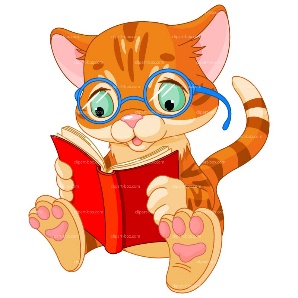 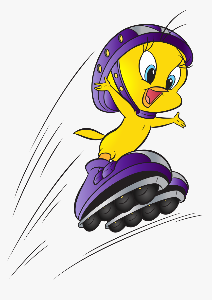 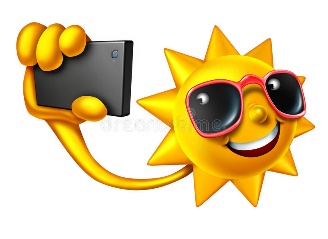 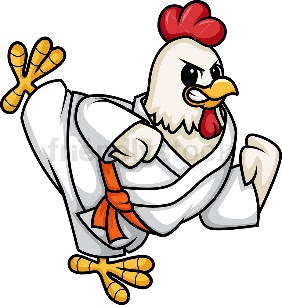 BTAKINGPHOTOSDOINGKARATECWSINGINGSIWULIRIDINGAHORSEMMAKINGMODELSMREADINGBOOKSIXFDANCINGARXNROLLERBLADING